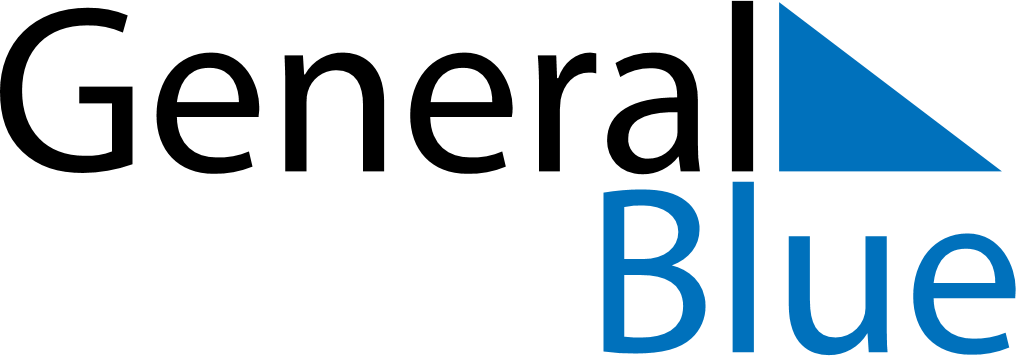 January 2024January 2024January 2024January 2024January 2024January 2024Toijala, Pirkanmaa, FinlandToijala, Pirkanmaa, FinlandToijala, Pirkanmaa, FinlandToijala, Pirkanmaa, FinlandToijala, Pirkanmaa, FinlandToijala, Pirkanmaa, FinlandSunday Monday Tuesday Wednesday Thursday Friday Saturday 1 2 3 4 5 6 Sunrise: 9:38 AM Sunset: 3:16 PM Daylight: 5 hours and 37 minutes. Sunrise: 9:38 AM Sunset: 3:18 PM Daylight: 5 hours and 39 minutes. Sunrise: 9:37 AM Sunset: 3:19 PM Daylight: 5 hours and 42 minutes. Sunrise: 9:36 AM Sunset: 3:21 PM Daylight: 5 hours and 44 minutes. Sunrise: 9:36 AM Sunset: 3:23 PM Daylight: 5 hours and 47 minutes. Sunrise: 9:35 AM Sunset: 3:24 PM Daylight: 5 hours and 49 minutes. 7 8 9 10 11 12 13 Sunrise: 9:34 AM Sunset: 3:26 PM Daylight: 5 hours and 52 minutes. Sunrise: 9:33 AM Sunset: 3:28 PM Daylight: 5 hours and 55 minutes. Sunrise: 9:31 AM Sunset: 3:30 PM Daylight: 5 hours and 58 minutes. Sunrise: 9:30 AM Sunset: 3:32 PM Daylight: 6 hours and 2 minutes. Sunrise: 9:29 AM Sunset: 3:35 PM Daylight: 6 hours and 5 minutes. Sunrise: 9:27 AM Sunset: 3:37 PM Daylight: 6 hours and 9 minutes. Sunrise: 9:26 AM Sunset: 3:39 PM Daylight: 6 hours and 13 minutes. 14 15 16 17 18 19 20 Sunrise: 9:24 AM Sunset: 3:41 PM Daylight: 6 hours and 16 minutes. Sunrise: 9:23 AM Sunset: 3:44 PM Daylight: 6 hours and 20 minutes. Sunrise: 9:21 AM Sunset: 3:46 PM Daylight: 6 hours and 24 minutes. Sunrise: 9:19 AM Sunset: 3:48 PM Daylight: 6 hours and 29 minutes. Sunrise: 9:18 AM Sunset: 3:51 PM Daylight: 6 hours and 33 minutes. Sunrise: 9:16 AM Sunset: 3:53 PM Daylight: 6 hours and 37 minutes. Sunrise: 9:14 AM Sunset: 3:56 PM Daylight: 6 hours and 42 minutes. 21 22 23 24 25 26 27 Sunrise: 9:12 AM Sunset: 3:59 PM Daylight: 6 hours and 46 minutes. Sunrise: 9:10 AM Sunset: 4:01 PM Daylight: 6 hours and 51 minutes. Sunrise: 9:08 AM Sunset: 4:04 PM Daylight: 6 hours and 56 minutes. Sunrise: 9:05 AM Sunset: 4:07 PM Daylight: 7 hours and 1 minute. Sunrise: 9:03 AM Sunset: 4:09 PM Daylight: 7 hours and 5 minutes. Sunrise: 9:01 AM Sunset: 4:12 PM Daylight: 7 hours and 10 minutes. Sunrise: 8:59 AM Sunset: 4:15 PM Daylight: 7 hours and 15 minutes. 28 29 30 31 Sunrise: 8:56 AM Sunset: 4:17 PM Daylight: 7 hours and 20 minutes. Sunrise: 8:54 AM Sunset: 4:20 PM Daylight: 7 hours and 25 minutes. Sunrise: 8:52 AM Sunset: 4:23 PM Daylight: 7 hours and 31 minutes. Sunrise: 8:49 AM Sunset: 4:26 PM Daylight: 7 hours and 36 minutes. 